更生71 有我無毒 反毒總動員〜全國幸運草市集 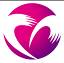 輔導故事人物側寫【大哥手作，重捲新人生】    阿誠從十幾歲就在外面廝混，是左鄰右舍頭痛的人物，十八歲時犯了殺人未遂案，雖與對方和解後改判傷害罪，但是在服刑中結交了道上朋友，出獄後互相聯絡，因此染上了毒癮，當起毒販，犯下許多非法情事，當阿誠再次入獄時，身上已經背負多項案件，心裡雖想重新開始，但已後悔莫及。    阿誠在台南明德戒治分監時，參加台南監獄與更生保護會合作辦理之烘焙班，也許蛋捲在一般人的印象中，就是一種很普通的零食點心，但是製作蛋捲對阿誠來說，卻是一個重新出發的轉捩點，在學習過程中也會覺得很累，但是心裡的那份踏實感，卻是外人無法體會的，更讓阿誠瞭解到正常生活的可貴。    阿誠走出監獄後，迎來的是家人及親友的冷嘲熱諷，讓阿誠灰心到想要放棄更生意念，但是又不想讓關心自己的人失望，所以毅然獨自北上謀職，一個人來到了新竹，在夜市裡做起端盤子的工作，忽然，阿誠想到在監獄所學的烘焙技能，又發現夜市裡沒有人在賣蛋捲，於是決定擺攤賣起蛋捲，然而，蛋捲銷售情況不如預期，甚至有一次，新竹的九降風和細雨把阿誠的攤子都吹翻了，阿誠趕緊蹲下去撿拾蛋捲，心裡卻是一陣難過：「為什麼要過這種日子啊！想要好好做人連老天爺都不給機會，是在處罰我以前傷害的人太多了嗎？」雖然阿誠的蛋捲面臨種種的考驗，但是阿誠還是把NG的蛋捲送到新竹湖口寧園養老院、新竹仁愛育幼院、新竹市社福中心等慈善團體，也留一些讓自己果腹。    某日，阿誠遇到一位客人，聊到最後才說他是許大偉檢察官，並轉介阿誠到更生保護會新竹分會尋求幫助，新竹分會同仁相當熱心，給予阿誠許多慰勉，並教導阿誠如何跟客人互動、還介紹一些活動場所或科學園區廠商，陪著阿誠四處推銷產品，隨時給予加油打氣，甚至為了讓阿誠的手藝更加精進，鼓勵他到勞工處參加職訓、考取烘焙執照，繼而提供無息創業貸款，添購生財器具，助阿誠安心打拼事業。    俗話說：危機就是轉機，要如何在危機裡面找到轉機，這就需要毅力與恆心，一個剛出獄的更生人如果沒有毅力與恆心就很容易迷失方向，阿誠在創業初期也碰到了許多危機，幸好遇到了很多貴人，但是人助也需要自助，因著阿誠的努力，才能夠讓事業更加穩定，並行有餘力服務社會，幫助更多需要幫助的人。大哥手作蛋捲(攤位號63)~新竹分會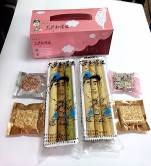 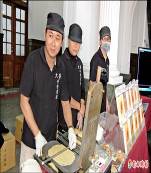 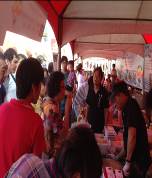 【只要有心，泥土也能變黃金】   阿賢年少時經營洋傘成品及機械製造，事業發展順利，生活優渥。後來為了接洽更多生意，經常出入聲色場所，也因此展開「毒海無邊」的生活。每當毒癮發作時，就無法如期完成工作，加上毒癮發作的週期時間越來越短，漸漸的，阿賢逐漸失去訂單，工廠生意日漸下滑，導致妻離子散。最終，在經濟困窘的壓力下，轉為經營毒品買賣，更變本加厲的帶起小兄弟、開賭場、討債。因傷害、毒品案件而入監服刑。    服刑期間，阿賢參加監獄的交趾陶技藝班，認識這項傳統藝術，展開他的交趾陶生涯。民國90年開始，隨著交趾陶大師呂勝南學習技藝，在獄中深受監所長官與師長的期待、鼓勵，阿賢暗自下定決心離開監獄後，一定要以所學的交趾陶創作藝術重新開始自己的人生。    民國95年出獄後，阿賢努力戒除檳榔、煙、酒、賭等壞習慣，跟隨呂老師身邊從事交趾陶創作。這樣大幅度轉變使得原本病危的父親，因寬心致使病情好轉，這是阿賢意想不到的結果，卻也是人生最珍貴的收穫。    在監所長官、師長及分會的鼓勵、協助下，民國96年雲林分會貸予創業貸款，成立個人交趾陶工作室開發更多的新作品，民國97年以努力多時的「孔明像」，獲得雲林文化藝術獎雕塑工藝類第3名。除了，創作傳統的交趾陶人像，也將交趾陶創作推廣到日常生活之中，例如利用交趾陶創作門牌、製作林內鄉紫斑蝶裝置藝術、發展交趾陶馬賽克拼貼藝術等，促使交趾陶藝術更貼近一般人的日常生活，也更多元化發展。    目前阿賢過著充實且忙碌的生活，不只擔任監獄交趾老師，也在國小擔任鄉土教學藝術創作老師。為了讓社會大眾接納更生人，阿賢不斷的往學校、社區從事教學活動，希望能夠以自身的經驗讓青少年了解「歹路不可行」，也讓社區看見接納、關懷更生人，才能夠讓更生人有希望重新開始。                                 進賢交趾陶企業社(攤位號32)~雲林分會【羔羊跪乳 烘出人生全壘打】 那天辦公室走進一位笑得靦腆的更生人，他是臺南分會與臺南監獄合辦烘焙班第1期的學員，在監期間參加蛋捲製作並已習得所有相關烘焙技能，出獄時領取近40萬元之勞作金，並打算將這筆勞作金作為其創業資金，他就是楊書豪-楊仔。經過家人、臺南監獄烘焙班指導老師和臺南分會的協助，102年9月24日〝羊咩咩叼蛋捲〞正式開幕，當天冠蓋雲集，各大報的記者都慕名而來採訪這位創造奇蹟帶著40萬元出獄創業的更生人。他跟一般叛逆期少年一樣，愛玩、不肯讀書但更加放蕩，前段人生大半在混黑道，國中肄業就跟著家鄉角頭南征北討，進出少年觀護所、看守所已見怪不怪，23歲在臺南開護膚店，月入至少30萬元，之後因過度匪類加上朋友利誘販賣海洛因被抓，判刑十六年。在為荒唐歲月付出代價的期間，遭逢父親過世，書豪回憶：「爸爸出殯當天，我拈支香就被帶走了，那種感覺很不孝、很痛！」但也幸好有一股力量持續支撐著他，那就是母親每周探監面會，十年來風雨無阻，喚醒他走回正途，開始在獄中念國中部補校、參加烘焙技訓班，憑著對於烘焙原料比例有著天賦般的直覺，讓他勝任班長也更加有自信心，隨著南監蛋捲銷售業績一路長紅，楊仔暗下決心要用這項技能作為將來謀生的工具。以自創品牌「羊咩咩叼蛋捲」開店，有跪乳報答母恩之意，從設計、裝潢到採購設備等，都是他自己摸索出來的；他說：「有信心產品比別人更好。別人的要吃三根才飽，我的吃一根就飽。」有人問他：「這樣不就少賣兩根？」他笑說「唯有真材實料，客人才會再回來買。」真材實料就是產品勝出的關鍵，就像他重新開始的人生，很紮實且不含糊。母親、兄姊全力支持，第一次吃到書豪做的手工蛋捲時，母親更是眼眶泛紅，欣慰的說：「是我吃過最香甜的蛋捲。」書豪除圓滿自己外更愛烏及屋，僱用同在臺南監獄學習蛋捲烘焙的同學們一起奮鬥，目前共有三名更生人在店裡任職，共同重新展開新的人生，希望未來可以幫助更多更生人開創彩色新人生。楊仔奉勸和他一樣年少輕狂犯錯的人們「能回頭，永遠不嫌晚」。楊仔流浪了二十多年，認真的態度終於讓楊媽媽找回了迷途的羔羊。羊咩咩叼蛋捲(攤位號58)~臺南分會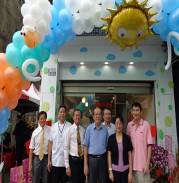 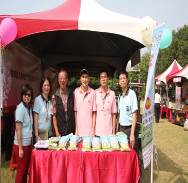 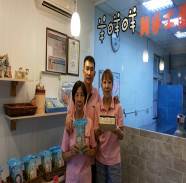 【用~砂~改變我的世界】   砂畫，是用染色後的砂當畫筆創作，因為染色後的砂只有十三種基本色，色系單調難凸顯，為此只有採取「混砂」方式調配出百餘種色彩，勾勒人物和風景。構圖一旦完成勾勒及上色就不能更改，需要耐心、細心和靜心「三心」並用，透過一層一層將砂堆疊至畫紙上，方能創造出令人讚嘆之作品。 阿富仔家住臺北，從小身處複雜環境，19歲即涉入賭場，進而接觸毒品、甚至多次為了利益或是兄弟間講義氣於街頭鬥毆砍人，也害自己的兄弟慘死、女友重傷，自己也因脖子遭砍傷於醫院昏迷多日，最後因案被判處二十一年半重刑，在監起初對未來是一片茫然，直到父母親、兄弟姐妹等六人因病相繼往生，剩下他一個人，才大徹大悟，於是報名監所開辦的砂畫班，專心學砂畫，而且專攻最難的人像，阿富仔訓練自己耐心、細心和靜心並用，以「混砂」方式調配出百餘種色彩，勾勒出栩栩如生的人物和風景，呈現出飽滿的色澤，十分精緻。期間阿富仔也參加油畫、雕塑、素描等美術創作班，屢屢得獎。出監回到臺北地檢報到的第一天，正好踫到鄰居也來報到要入獄服刑，剎時，阿富仔意識到自己如果不離開誘惑的環境，將來一定又會進監獄。變好變壞的決定在於一念之間，遠離誘惑的環境是更生人免於荼毒的第一步。於是，阿富仔選擇臺東作為人生新的出發點，毫不避諱更生人的過往身份，逢友人問起，都會主動說明「我曾被關過的」。101年初在臺東分會協助下，臺東地區監所相繼邀請阿富仔前往現身說法。接著又先後受臺東地區各監所邀請擔任外聘訓練師。102年3月向臺東分會提出創業貸款申請，經過分析、評估及審查後，臻品豐藝品於焉誕生。104年分會結合教育部臺東縣學生校外生活輔導委員會，針對轄區內34所高中職及國民中學，安排其進行校園巡迴宣講，達到行銷更生保護業務及預防犯罪之目的。如果人生可以重來，自己絕對不願意如此過；阿富仔語重心長的說，入監獄服刑，家庭也跟著受累，家人為你流的淚比你自己想像的多，但人生沒有後悔藥可以吃，只能擦乾眼淚，放下過去的一切，不再留戀，展望未來，才能有更生的契機。                              朱國富砂畫工作坊(攤位號25)~臺東分會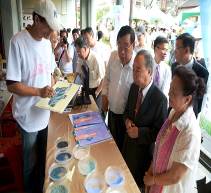 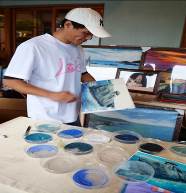 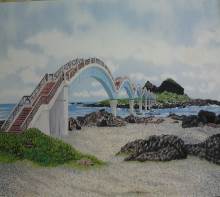 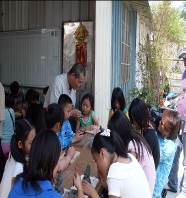 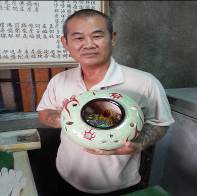 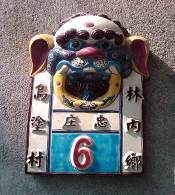 